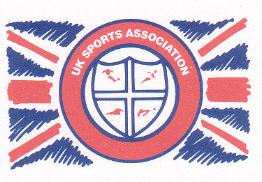 UK SPORTS ASSOCIATIONFOR PEOPLE WITH LEARNING DISABILITYGB SELECTION POLICY 2019 INAS GLOBAL GAMESATHLETICS10th – 20th October 2019 Gold Coast, Brisbane, AustraliaPublished Policywww.uksportsassociation.org GB Team StandardsInas Class II1 – Intellectual Impairment (T20/F20)UK Sports Association GB StandardsStandards are based on performances worth 650 points on the IAAF scoring table.Where the GB standard is lower than the Inas MQS, the Inas standard has been used.GB Team StandardsInas Class II2 – Down Syndrome (Trisomy 21)Inas trial group for athletes with a more significant intellectual impairment UK Sports Association GB StandardsStandards have been set using results from 2018 Down Syndrome World Athletics Championships for group Trisomy 21. Where no standard is available, the Inas standard has been used.SELECTION POLICYDefinitions of Terms used within this Policy:UKSA GB Team StandardThe standard that an athlete must achieve to be considered for the GB Team to the Inas Global Games Athletics Team.Programmed/Scheduled Championship events The events being held at the 2019 Inas Global Games in Athletics.UKSA GB Qualifying TimesThe times set by the UKSA Sports Selection Committee as the standard to be considered for selection to the GB Team.Inas classes • II1 - for athletes with an intellectual impairment (T/F20 in athletics)• II2 – trial group for athletes with a more significant intellectual impairment*    *includes athletes with Down syndrome Trisomy 21 only at presentSport and Selection Committee (SSC)The Committee set up by UKSA to set the Selection Policy, select staff and athletes to the GB Team and manage the sport at a Great Britain level on behalf of UKSA.UKSA (UK Sports Association for People with Learning Disability)The official Inas member nation for Great Britain.  The recognised national charity, operating UK wide that facilitates and supports talented sports people with learning disability in the UK to train, compete and excel in national and international sport.  UKSA manages the eligibility and classification system across all sports for athletes with learning disability. UKSA is a member of the British Paralympic Association and is recognised by UK Sport.SELECTION POLICY1.	GB Team Minimum Performance Standards and Criteria for SelectionPerformance StandardsTo qualify to be considered for selection to the GB Team, each athlete will be required to have competed at a recognised event. A recognised event will be one where the results appear on Power of 10 and are recognised by the relevant home country athletics governing body and/or be International Paralympic Committee (IPC) endorsed.Only athletes who have met the GB standard and demonstrated consistency in performances during the period 1st April 2018 to 31st March 2019 will be considered. The SSC will select up to a maximum of three athletes per event. The SSC reserve the right to select less than 3 athletes in circumstances where the required level of performance(s) have not been registered.To be considered, Inas class II1 athletes should show 1 eligible performance within this time frame which must be listed on Power of 10 under the T/F20 classification and at a recognised event. Other related websites to Power of 10 may be used to provide further support to performances already registered on Power of 10To be considered, Inas class II2 athletes should show 1 eligible performance within this timeframe. Results from the recent World Downs Syndrome Championships and Inas events will be used as selection criteria.For all classes athletes are expected to maintain or show improvement on the standard they achieved in events that were used for selection. An athlete needs to show this between the selection date and September 2019.All track performances should have been done with electronic timing in place and , where relevant, be within the legal wind speed (100m/200m and long jump).Throws performances must have been recorded using the weight of implement required for the F20 male/female Inas Global Games standardsThe SSC reserve the right to consider indoor performances over the indoor season 2018/2019 if further information is required in order to select an individual. The SSC reserves the right to ask for further current performances and/or additional information for any athlete, to satisfy themselves that the athlete is performing well and at a level that is expected for the GB TeamIf an athlete is a British Athletics funded athlete, who has been invited by British Athletics to a programme, British Athletics GB Team or event, that athlete is required to consult with British Athletics to ensure training and selection for the Inas Global Games Athletics does not hinder their British Athletics commitments. For these athletes, UKSA will need to receive formal written approval from the British Athletics, Head Para Coach. IPC events take priority.An athlete who has been selected by obtaining the GB standard for a particular event may, at the discretion of the Head Coach and in consultation with the athlete’s support networks, be recommended for selection for another event(s) for which they have obtained at least an Inas Minimum qualifying standard.The SSC will at their discretion consider athletes to combined events and reserve the right to specify additional criteria as and when, or if and when this arises.Eligibility and Classificationa)	Each athlete must have a current Inas classification number and be approved to appear on the Inas Master List no later than the GB selection date 31st March 2019 to be considered for selection to the Championships.b)	Only Inas class II1 athletes who hold a full Inas T/F20 Classification and appear as active on the Inas master list by the GB selection date (31st March 2019) will be considered for selection.c)	Only Inas class II2 athletes who hold a full II2 Inas classification and appear as active on the Inas master list, by the GB selection date (31st March 2019) will be considered selection.d)	Any athlete who has been given an ineligible status from the sports specific classification (Stage 2 classification), from IPC cannot be considered for selection to the GB Team or compete at the Championships.e)	Any athlete invited to the GB Team must have paid their IPC licence fee for the 2019 season, the Inas International Service Fee for 2019 and the UKSA GB fee for 2019 and appear as active on the Inas Master List in the appropriate class.RelaysThe decision to enter relay teams will be considered by the SSC once the individual athlete selections are made. Relay teams will be comprised of athletes who have already been selected for an individual event. Other Selection CriteriaIn addition to criteria set in earlier sections, an athlete must also meet the following in order to be considered:An athlete and his or her coach must provide information to show:That the athlete is following a regular coach led training programme and the content of that programme.Evidence that the athlete is injury/illness free. It is the responsibility of the athlete to inform the SSC and GB Head Coach of any illness/injury prior to and after selection. If an injury or illness is not declared by an athlete or coach and is found to be hindering an athlete on arrival at or during the event, UKSA and the GB Team Manager reserve the right to remove that athlete from competition taking into account the athletes overall best interests. UKSA reserve the right to reclaim from the athlete any costs that it has incurred in this situation that could have been avoided if a declaration had been made.  Each situation will be considered on its own meritsThat the athlete is able to travel and compete as part of GB Team and meet the demands and pressures of a high performance sport environment. If an athlete and/or his or her coach cannot provide the required information, then the athlete will not be considered for the GB Team. b)	Any invitation extended by the SSC, is done so on the basis 1) 	That the athlete is liable for the costs as laid down by UKSA.2)	That the athlete has the ability to meet the full costs set out by UKSA and the athlete, advocate or support network will ensure these will be paid in full within the timeframe set by UKSA.3)	That an athlete and their respective advocate or support network accept that, in the event an athletes costs remain unpaid and expenditure is unrecoverable through other means, UKSA will pursue full recovery from the athlete.4) That the athlete is in a position to apply for and receive a visa to visit Australia.5)	That the athlete will comply with UKSA policies and procedures.c)     If an athlete’s payment is late, or defaulted then this may lead to the athlete being de-selected  .d)	An athletes’ advocate or support network must provide in advance, and no later than the point of selection, a guarantee that in the event of emergency whilst part of the GB Team, including repatriating the athlete back to the UK, that the athletes support/advocate network  will actively support logistics and provide the financial means, in advance, to support the athlete’s needs and repatriation in the event the athlete is unable to do so.e)	If an athlete and the athletes advocate or support network is unable to accept and provide the support outlined in section 4 (a to d) then the athlete may not be selected.Other Selection Criteria & Considerationsa)	It is advisable and preferred, that athletes do not take holidays immediately prior to the Championships. b)	Holidays should be discussed with the UKSA Head Coach before booking. Anything that may affect a training plan in the lead up to the Championships, which might, in the opinion of UKSA and/or GB Head Coach, be detrimental to their performance at the Championships, should be discussed with the Head Coach.  This includes taking holidays.c)	UKSA and the GB Head Coach reserve the right to advise athletes to postpone holidays where it is considered it may impact adversely on their preparation and performance for the GB Team.   d)	Athletes are expected to keep in regular contact with the UKSA GB Head Coach from selection through to the Championships to ensure their preparation is at the right level and on track. There is equal responsibility on both Head Coach and the athlete to maintain this contact.e)	An athlete may be de-selected from the Team if, in the reasonable opinion of the UKSA Selection Committee or the GB Team Manager and Head Coach, an athlete is not at an appropriate fitness level or is not at the expected competitive level to appropriately represent Great Britain at the Championships.  Selection and Invitationa)	The SSC will consider all the information available at time of selection to decide who should be selected and invited to the GB Team. b)	An athlete reaching a performance standard is no guarantee that an athlete will be selected. Each athlete will need to meet all of the selection criteria set out in this policy.b)	Selection and invitation is at the discretion of the SSC based on all of the information available to them at the time of selection.c)	Invitations to the GB Team will be made by the end of April 2019Schedule – Payment and FinanceAn announcement on the UKSA website on 9th November 2018 gave guidance on costs and payment expectations.  Exact costs will be confirmed at the point of selection/invitation.  Costs will be at least £3500 and may be higher.Athlete payments must be received by UKSA as follows:Payment 1	At least 50% of athlete costs by Thursday 11th April 2019(Note: Final costs are to be confirmed.  First payment will be a minimum of £1,750)Payment 2	Further payment of at least £1,250 by end May 2019Payment 3	Any outstanding balance by end June 2019Payment 4	Kit costs at point of order.Post Selection and AppealsAny appeals against selection in relation to this Championships Selection Policy must be made in accordance with the UKSA Appeals procedure.  A copy of the Policy is available on request from UKSA.The GB Team will be announced by UKSA once those invited are confirmed.  All athletes and staff selected by UKSA, will be required to comply with UKSA policy, procedures and values.Staff Selectiona)	Staff appointments will be by invitation only and at the discretion of the UKSA SSC (athletics).DisclaimerUKSA reserves the right to i)	Alter the Team staff structure and athletes on Team where deemed necessary to ensure the welfare, competitiveness and viability of the GB Team entry is preserved.ii)	Request additional finances where necessary to cover Team athlete and staff costs in the event that costs rise due to exchange rates, delayed payments from athletes or other reasons beyond the control of UKSA.iii)	De-select athletes and/or staff as outlined in this policy or where such individual brings or has the potential to bring UKSA, the GB Team or sport into disrepute.v)	Remove or alter its entry, in full or in part, from the Inas Global Games where given consideration to all of the circumstances and in UKSA’s reasonable opinion the viability of the Team in relation to athlete/staff welfare, competitiveness, competency, or financial undertakings are at an unacceptable risk level or where an athlete, their advocate/support network or other does not fully meet and act upon their obligations under this policy.UKSA Sport & Selection Committee (Athletics), Charity No. 1050767   Tel: 0207 490 3057 www.uksportsassociation.org  7 February 2019MaleEventFemale GB StandardGB Standard11.86100m13.9016.59110m Hurdles--100m Hurdles17.2224.18200m28.4753.76400m1.06.001.01.00400m Hurdles1.14.202.04.20800m2.32.804.15.001500m5.19.7010.31.903000m Steeple Chase 13.29.1015.56.305000m20.03.1025.39.005000m Race Walk28.44.0033.56.2010000m-5.80Long Jump4.3712.07Triple Jump9.341.69High Jump1.413.71Pole Vault2.9712.06Shot Putt11.0337.53Discus36.9948.05Javelin36.7744.46Hammer42.41MaleEventFemaleGB StandardGB Standard15.71100m17.5833.35200m40.841.23.00400m1.57.003.22.00800m4.34.006.09.001500m10.24.0014.101500m Race Walk15.55.003.34Long Jump2.817.42Shot Put5.1821.53Discus12.2319.87Javelin11.06